Куратор – Грібов Віктор Михайлович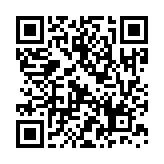 Командир групи – Тернова Вікторія Вікторівна (063-821-36-01)Командир групи – Тернова Вікторія Вікторівна (063-821-36-01)Командир групи – Тернова Вікторія Вікторівна (063-821-36-01)Командир групи – Тернова Вікторія Вікторівна (063-821-36-01)Група ОС-515 СГрупа ОС-515 СГрупа ОС-515 СГрупа ОС-515 СНапрям: 7.05110301.01«Комплекси пілотажно-навігаційного обладнання»Напрям: 7.05110301.01«Комплекси пілотажно-навігаційного обладнання»Напрям: 7.05110301.01«Комплекси пілотажно-навігаційного обладнання»Напрям: 7.05110301.01«Комплекси пілотажно-навігаційного обладнання»№Прізвище, ім’я по-батькові№ зал.книжкиБалушка Дмитро ЯрославовичБендель Олена ВіталіївнаВасільєв Дмитро ПетровичВенглінський Іван ОлександровичГладкий Микола ЄвгеновичГордієнко Федір ОлександровичКваша Анатолій ГригоровичКоломієць Едуард ОлеговичКрилевець Василь ПетровичМаксимчак Антон ОлександровичМіщенко Олександр ІгоровичМондзелевський Богдан ЕдуардовичПанчук Ірина ОлександрівнаРавський Сергій АнатолійовичСкавронський Віталій МиколайовичТернова Вікторія ВікторівнаШвиданенко Марія ВадимівнаШуляк Андрій Володимирович